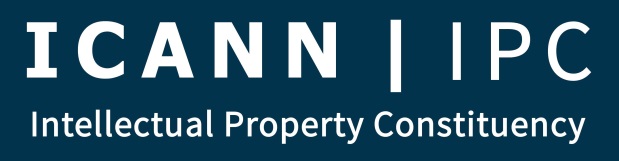 Membership and Policy Meeting - AGENDAJanuary 16, 2018Introduction (2 minutes)Report from Council (Heather & Paul) (5 minutes) Intersessional (L.A.) Planning Update (Brian W., Kiran M.) (5 minutes) IPC co-chaired sessions Questions to CEO Remote ParticipationICANN61 (San Juan) Planning (3 minutes) Travel Funding Announcement (John) ICANN Community Onboarding Pilot Program Announcement (Brian S.)Open Public Comments and Other Requests for Input/Volunteers (Brian S.) (5 minutes) Open and Recently Closed Public CommentsOther Requests for input (5 minutes)IPC Comments re: eco GDPR Playbook (P. Charnley, D. Marks, V. Sheckler)IPC Letter to Board re: Geographic Terms Overarching Principles (Postponed)IPC Letter re: Ways of Working and Process Improvements in RPM PDP (J. McElwaine)Policy Matters (30 minutes)RPM Review (Susan) Update on URS Discussions GDPR/RDS Update Letter from the IPC to Goran re: ICANN-proposed modelsSubsequent Procedures (Open – anyone with urgent updates)Other PDP Working Groups – Urgent Matters Only (all other matters and updates to list)  AOB (5 minutes) Adjourn Public  CommentDateCompetition, Consumer Trust, and Consumer Choice Review Team – New Sections to Draft Report of Recommendations SUBMITTEDICANN Request for Community Feedback on Proposed GDPR Compliance Models 01/29/2018Proposed Incremental Changes to the ICANN Meetings Strategy02/01/2018Operating Standards for ICANN's Specific Reviews02/02/2018